Objetivo: Atender corretamente receituário do paciente com os itens pertencentes à REMUME Municipal.Pontos críticos: Usuário deverá portar documento de identificação, ter cadastro atualizado no sistema de informação e receita válida (até 06 meses da data de prescrição ou conforme a legislação vigente).Anexo 1 – PASSO A PASSO SAÍDA DE MATERIAIS ALMOXARIFADO LOCALPASSO 1:Selecionar o módulo ESTOQUE;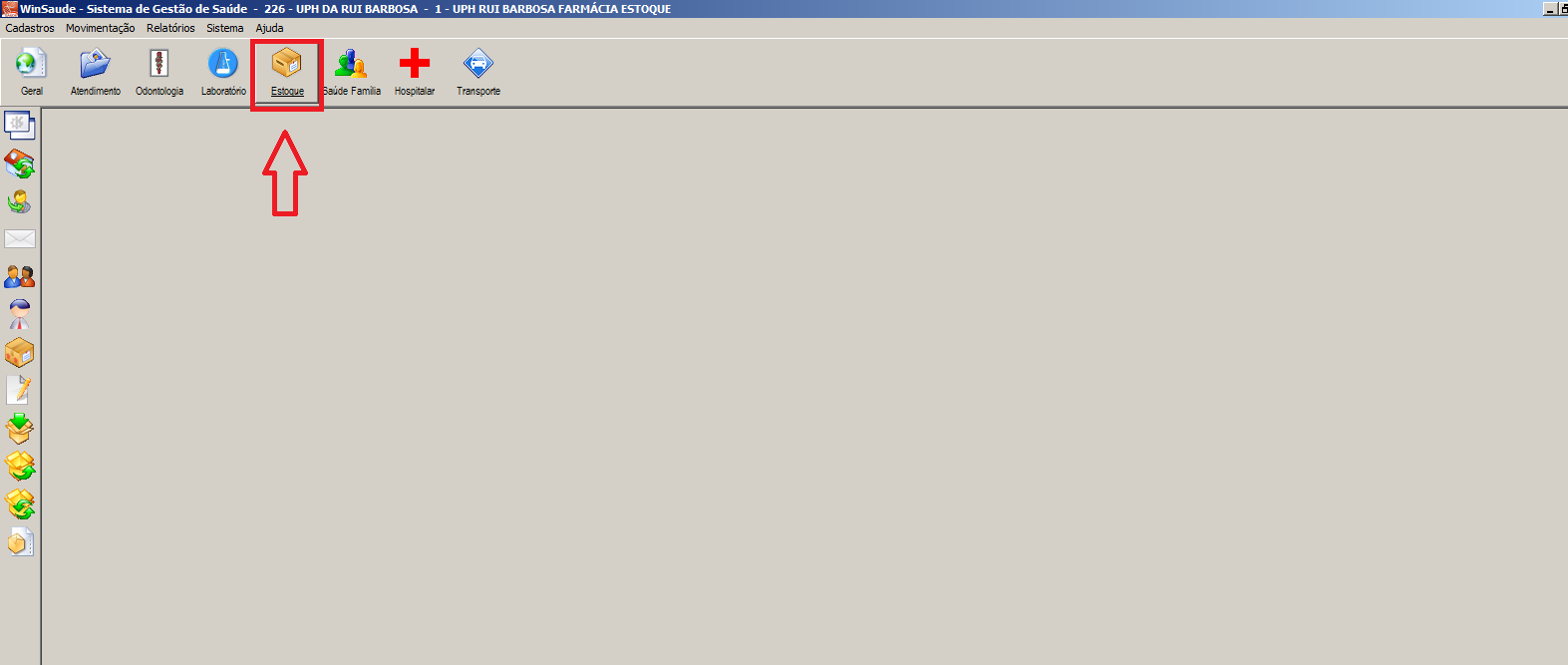 PASSO 2:Selecionar o item SAÍDA DE INSUMOS;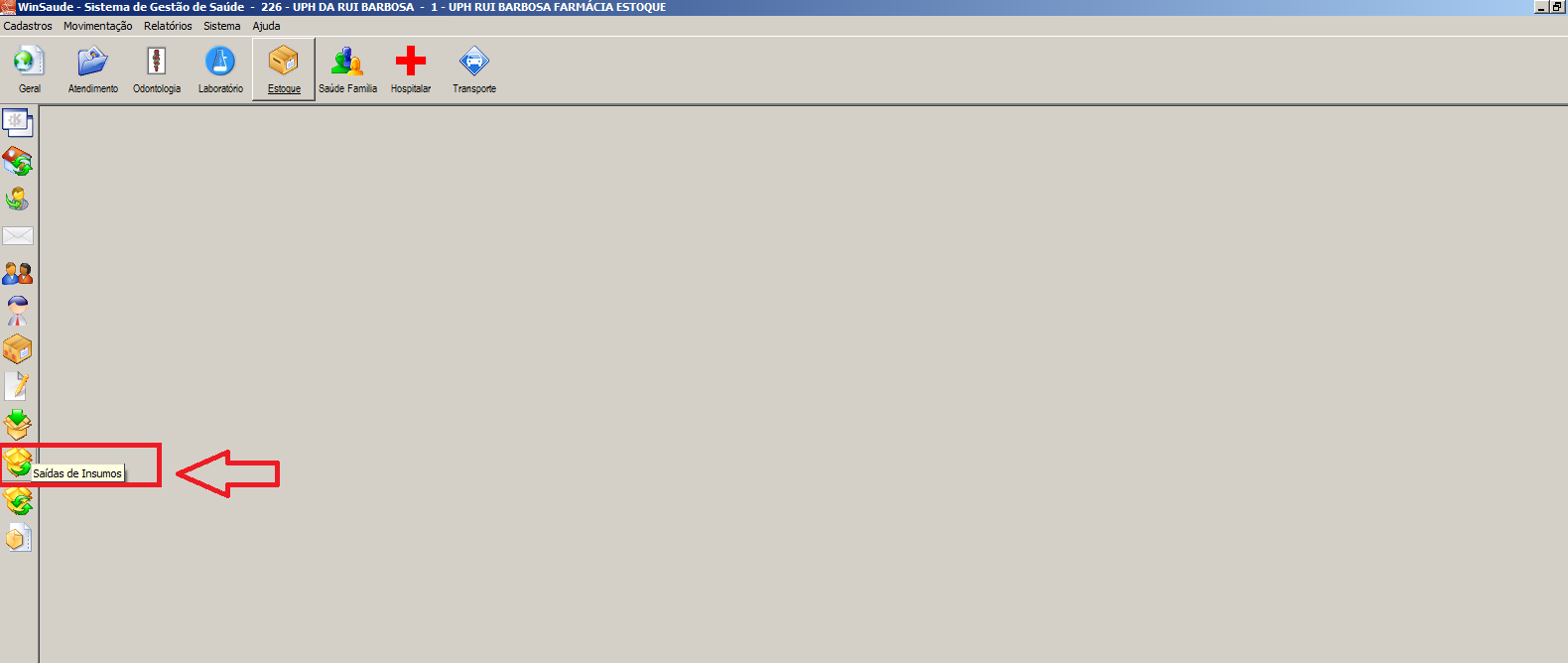 PASSO 3:Clicar em INCLUIR (que irá carregar dia e horário atual) para ser feita a saída do insumo;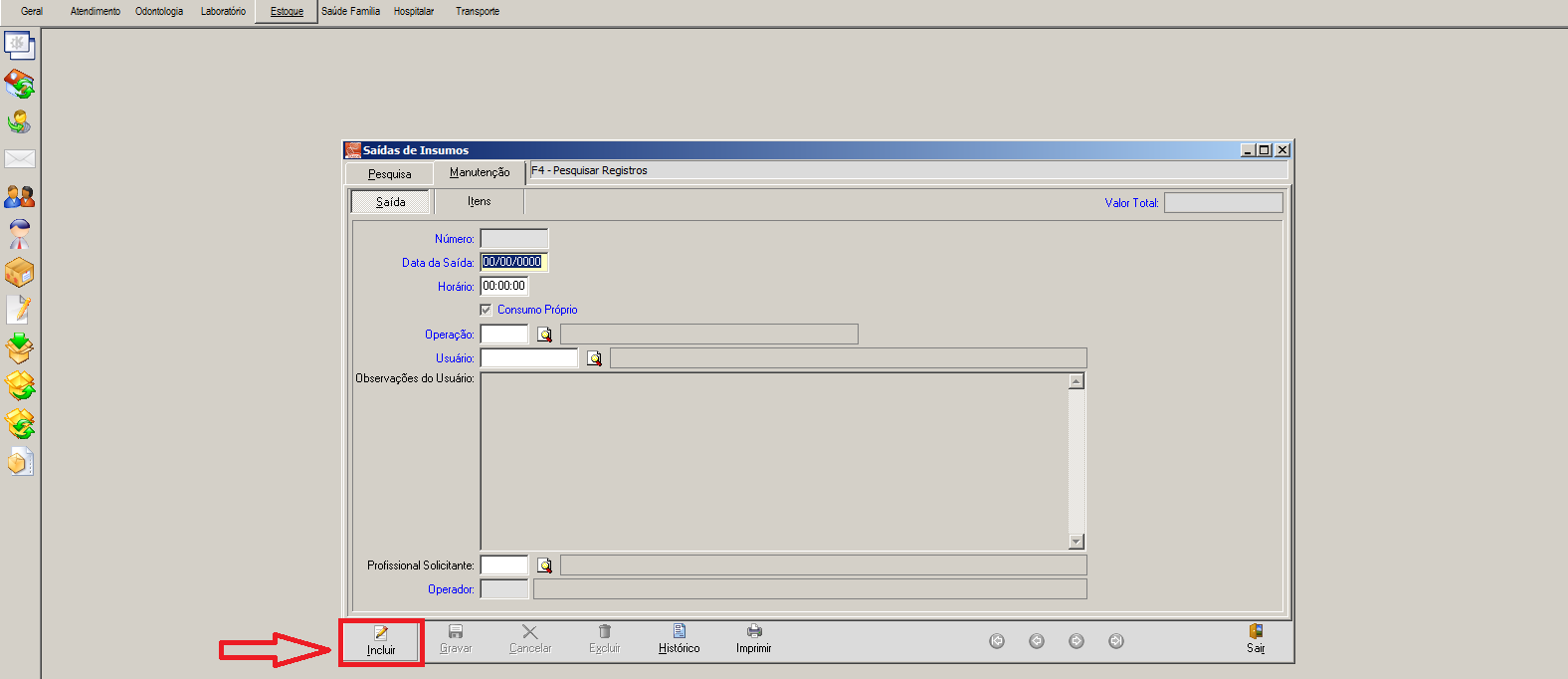 PASSO 4:Incluir o USUÁRIO (poderá ser feito através do número de usuário ou através da digitação do nome completo do mesmo);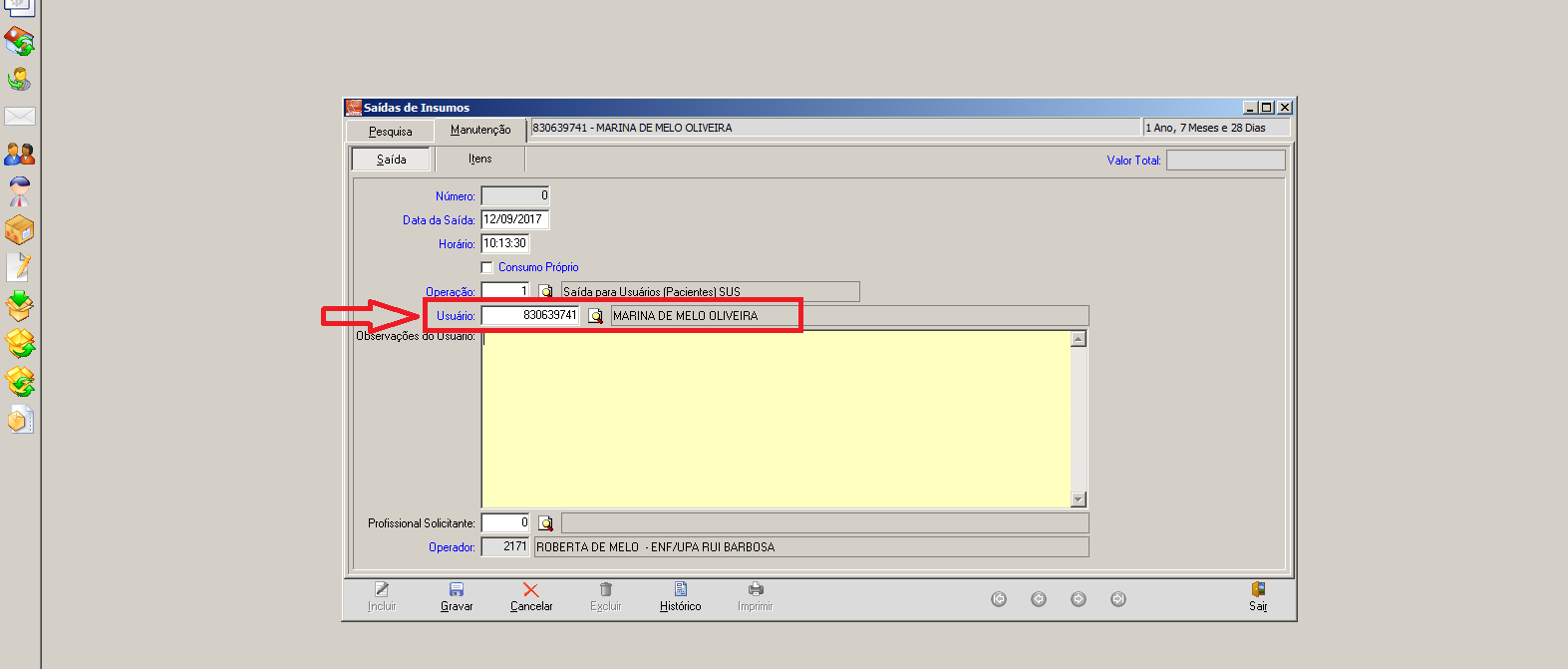 PASSO 5:Selecionar a aba ITENS para relacionar os itens que serão dispensados;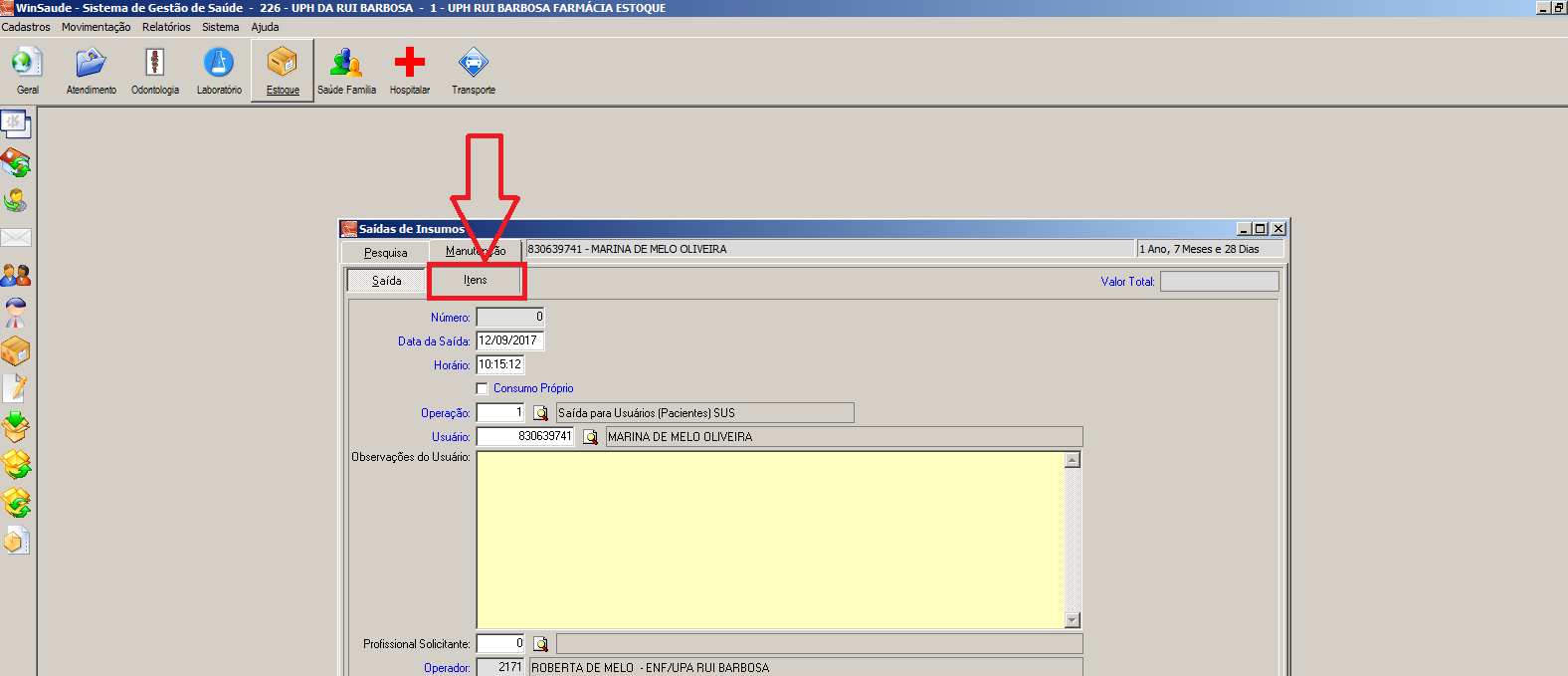 PASSO 6:Selecionar o insumo (poderá ser feito através do código do item ou através da digitação do nome completo do mesmo);Selecionar a quantidade a ser dispensada;Clicar em gravar (na margem direita);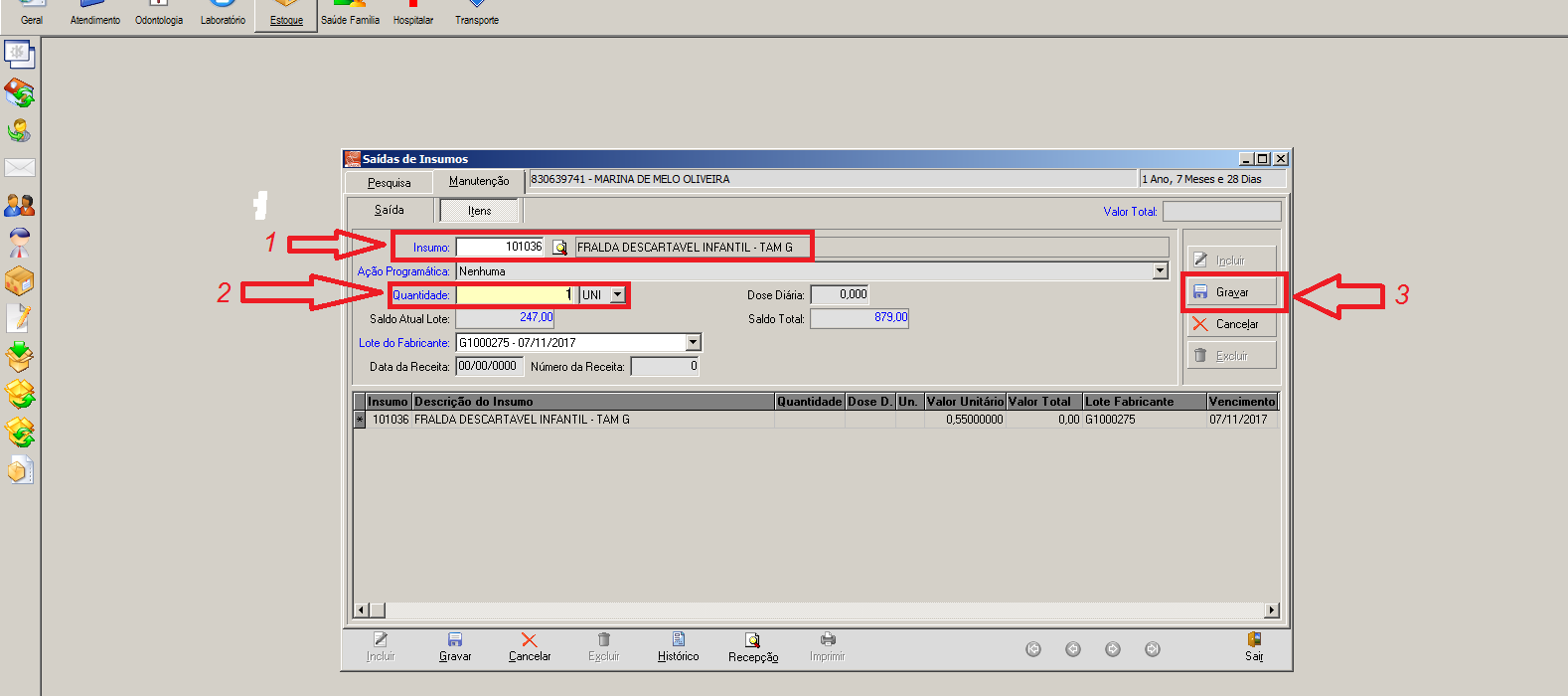 PASSO 7:Após o término da seleção dos insumos a serem dispensados (quando mais de um), clicar em GRAVAR na margem inferior;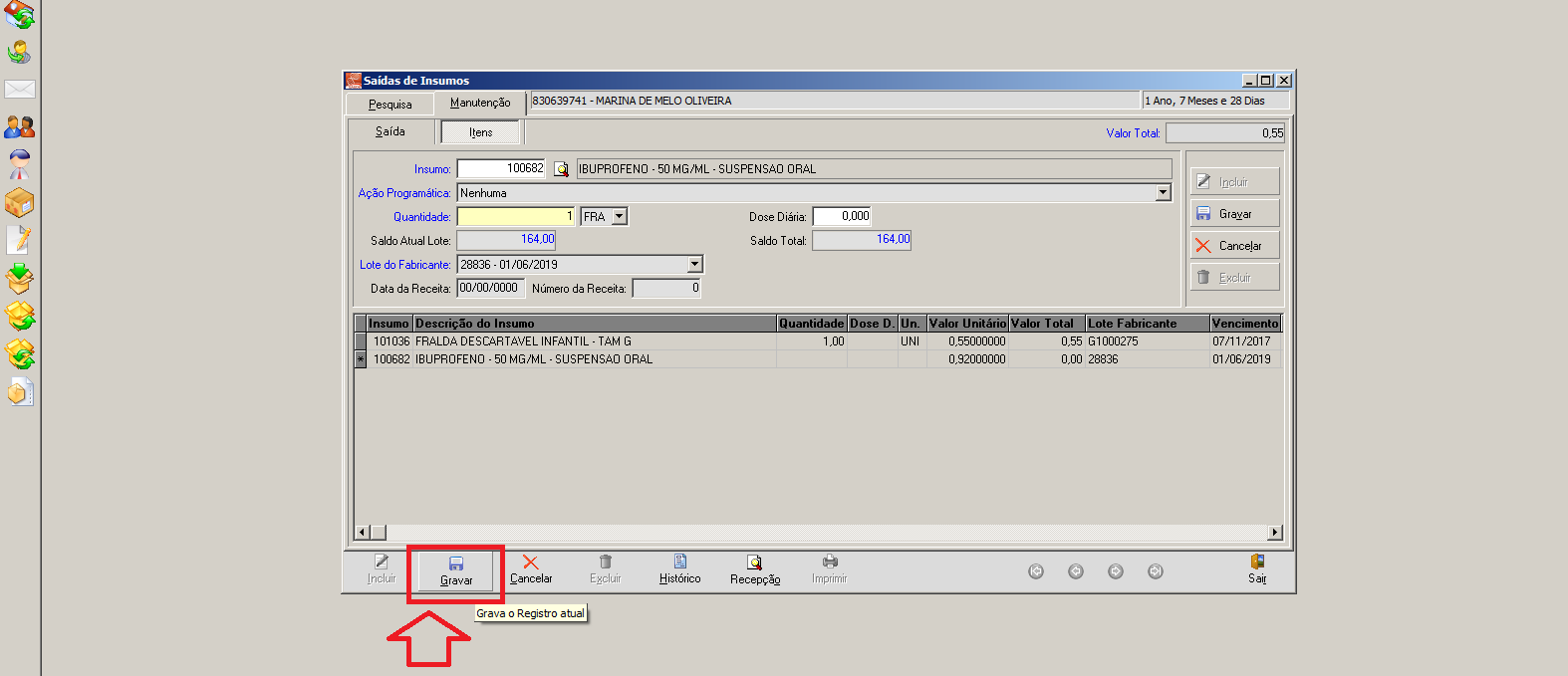 PASSO 8:
Geração de relatório da dispensação (fica a critério da unidade a impressão do mesmo).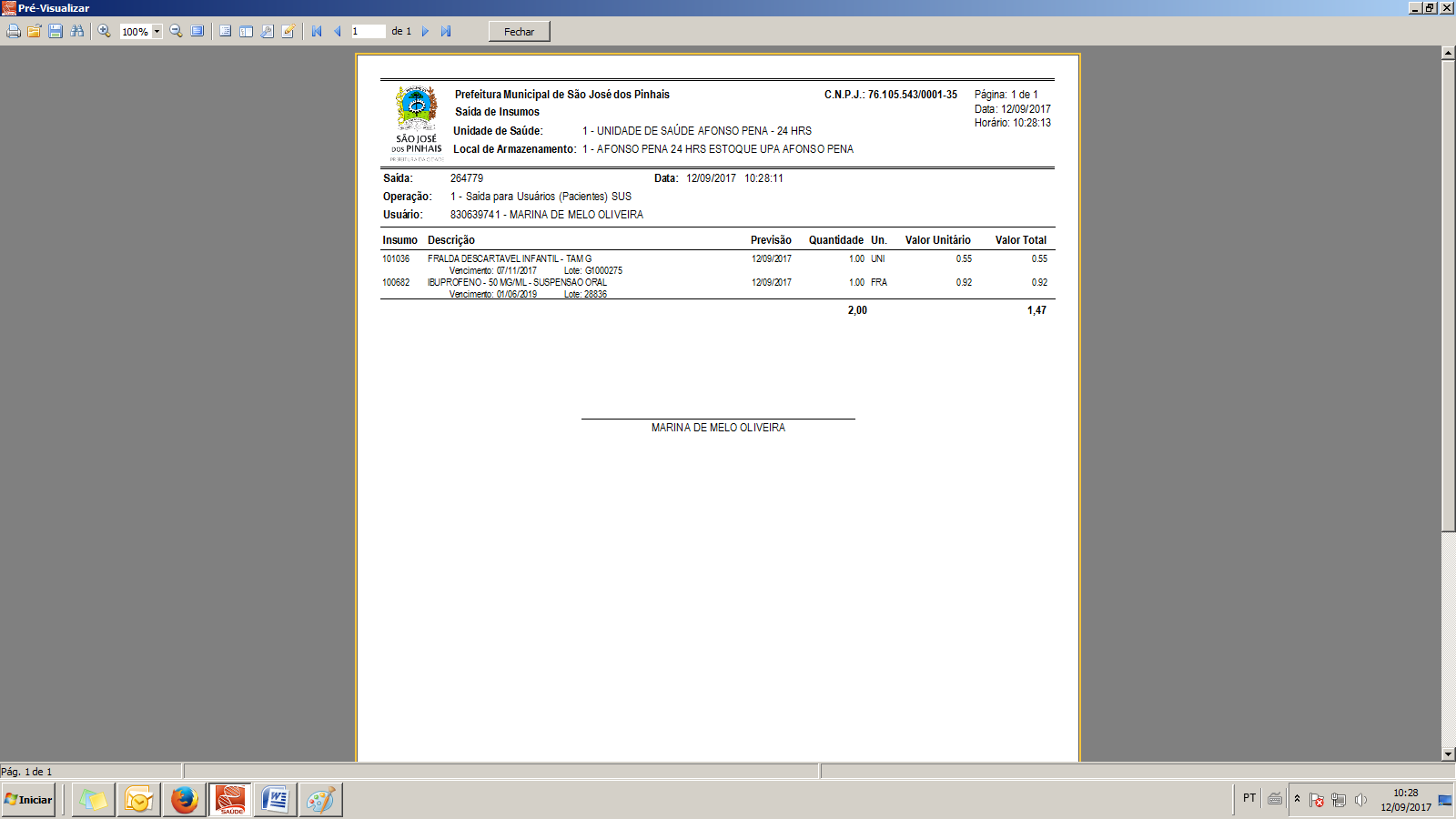 PassosAção1ºReceber o paciente cordialmente e solicitar a prescrição e o documento de identificação.2ºConferir documento e prescrição, esta deve estar dentro da validade, que é de 06 meses para medicamentos de uso contínuo.3ºEntrar no Sistema Winsaúde – estoque/saída de insumos/ incluir/ usuários, procurar o paciente por número de usuário/data de nascimento ou nome completo. Seguir procedimento no anexo 1.4ºEntrar em itens, clicar em incluir, incluir os itens pertencentes à REMUME, conforme posologia e lote do medicamento entregue, digitar quantidades, gravar item por item, gravar no final e sair.5ºCarimbar receita do paciente, colocando os itens entregues e a data de entrega.6ºSeparar medicamentos conforme a prescrição, conferir todos os medicamentos com o paciente e entregar.7ºProceder com as orientações para o uso correto do medicamento.8ºDespedir-se cordialmente e efetuar próximo atendimentoOBSERVAÇÃOQualquer dúvida com relação à data da receita, medicamento e posologia contatar o farmacêutico responsável.